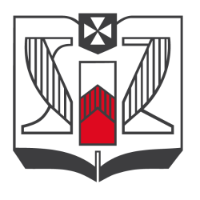 zaprasza do złożenia oferty na zadanie pn.„Elektroniczny toolbox rozwoju studenta” Rzeszów, 28.06.2023 r.Wyższa Szkoła Informatyki i Zarządzania z siedzibą w Rzeszowie zwany dalej „Zamawiającym”ul. Sucharskiego 2, 35-225 Rzeszówtel. (17) 866 11 11, fax (17) 866 12 22adres e-mail: wsiz@wsiz.rzeszow.pl NIP 8131123670 REGON 690389644Niniejsze zapytanie zostało upublicznione poprzez zamieszczenie na stronie: https://wsiz.edu.pl/uczelnia/przetargi/Tryb udzielenia zamówienia:Postępowanie prowadzone będzie w trybie zapytania ofertowego dla zamówień 
o wartości powyżej 50 000 złotych. Do niniejszego zapytania ofertowego nie stosuje się ustawy z dnia 11 września 2019 r. Prawo Zamówień Publicznych (t. j Dz. U. z 2022 r., poz. 1710 z późn. zm.). Niniejsze postępowanie prowadzone jest zgodnie z zasadą konkurencyjności określoną w Wytycznych w zakresie kwalifikowalności wydatków w ramach Europejskiego Funduszu Rozwoju Regionalnego, Europejskiego Funduszu Społecznego oraz Funduszu Spójności na lata 2014-2020 z dnia 21 grudnia 2020 roku (MIiR/2014-2020/12(5)).Zamówienie jest realizowane w ramach projektu „Specjalista IT- intensywne międzynarodowe programy kształcenia w obszarze IT” w ramach programu SPINAKER – Intensywne międzynarodowe programy kształcenia, który jest współfinansowany ze środków Europejskiego Funduszu Społecznego w ramach Programu Operacyjnego Wiedza Edukacja Rozwój, projekt pozakonkursowy pt. „Wsparcie zdolności instytucjonalnej polskich uczelni poprzez tworzenie i realizację międzynarodowych programów studiów” (Działanie: 3.3 Umiędzynarodowienie polskiego szkolnictwa wyższego), określony we wniosku o dofinansowanie projektu nr POWR.03.03.00-00-PN16/18. Przedmiotem zamówienia jest: uruchomienie platformy o nazwie „Elektroniczny toolbox rozwoju studenta” wspierającej realizację zajęć dydaktycznych w zakresie „Planowania kariery w zakresie zawodów przyszłości w branży IT” (Intensywny międzynarodowy program kształcenia IMPK1) oraz „Projektowania internetowych modeli biznesowych” (IMPK2).Zakres rzeczowy zamówienia obejmuje w szczególności:wykonanie portalu na bazie platformy e-learningowej LMS,zapewnienie wsparcia sprzętowego i osobowego podczas realizacji zajęć,wykonanie integracji portalu z systemem zarządzania uczelnią (Wirtualna uczelnia),dostarczenie instrukcji obsługi,przeprowadzenie szkolenia dla użytkowników portalu,gwarancję jakości udzieloną na okres zgodny z treścią § 8 umowy. Przekazanie na rzecz Zamawiającego licencji oprogramowania wytworzonego i dostarczonego w ramach zamówienia zgodnie ze szczegółowym opisem przedmiotu zamówienia. Realizacja zamówienia odbędzie się w ramach 4 etapów:W ramach 1 Etapu: „Oprogramowanie elektronicznego toolboxa rozwoju studenta w zakresie IMPK1 i IMPK2”, należy wykonać portal na bazie platformy e-learningowej klasy LMS (Learning Managment System;W ramach 2 Etapu: „Obsługa infrastruktury niezbędnej do realizacji IMPK w formule zdalnej”, należy zapewnić wsparcie sprzętowe i osobowe podczas realizacji zajęć za pomocą Elektronicznego ToolboxaW ramach 3 Etapu: „Plan integracji rozwiązania z systemami informatycznymi wykorzystywanymi przez WSIiZ”, należy zintegrować portal z systemem zarządzania uczelnią (Wirtualna Uczelnia)W ramach 2 Etapu: „Szkolenia z obsługi platformy oraz instrukcje obsługi dla użytkowników - studentów i nauczycieli akademickich”, należy dostarczyć instrukcje obsługi oraz przeprowadzić szkolenia dla użytkowników portalu.Szczegółowy opis przedmiotu zamówienia stanowi załącznik nr 1 do zapytania ofertowego (opis przedmiotu zamówienia).GwarancjaOprogramowanie stanowiące przedmiot zamówienia objęte będzie gwarancją Wykonawcy (termin gwarancji liczony od daty podpisania końcowego protokołu odbioru), obejmującą poprawności działania w zakresie wdrożonych funkcjonalności. Gwarancja obejmie również koszty opieki serwisowej wdrożonego oprogramowania (dostarczanie nowych wersji oprogramowania, dostosowanie do zmian w prawie). Zamawiający wymaga w okresie do 30.09.2024 r. na oferowane systemy utrzymywania wsparcia technicznego w ilości 10 godzin miesięcznie na prace związane rozwiązywaniem problemów funkcjonalnych w/w systemów, w tym również związanych z ich rozwojem. Wsparcie ma być świadczone w formule on-site (w siedzibie Zamawiającego).Szczegółowe wymagania dotyczące gwarancji zamieszczono we wzorze umowy stanowiącym załącznik nr 6 do zapytania.Uzasadnienie braku podziału na części Przedmiot zamówienia obejmuje wytworzenie i dostawę oprogramowania, jego instalację, konfigurację oraz integrację z istniejącymi systemami. Przedmiotem zamówienia jest platforma edukacyjna do wsparcia procesów dydaktycznych. Zamawiający w postępowaniu przetargowym przedstawił zakres projektu jako jedną wspólną całość z podziałem na etapy – wszystkie elementy powinny zostać dostarczone przez tego samego wykonawcę, co zapewni: - Brak ryzyka rozstrzygnięcia projektu tylko w części.   Podział zamówienia na części niesie za sobą ryzyko, które poprzez niezrealizowanie jednej części spowodowałoby niezrealizowanie całego zamówienia. Obrazuje to sytuacja gdzie jedna część postepowania (etap) nie zostanie rozstrzygnięta (np.: nie złożona oferta, błędna oferta, przekroczenie budżetu) co będzie skutkowało tym, iż druga z pozoru odrębna część również nie będzie mogła zostać zrealizowana poprzez istniejące powiązanie poprzez istniejące powiązanie np.: nie można dokonać integracji komponentów nie dostarczanych w innym postępowaniu  lub przeprowadzać szkoleń  bez dostępu do całości oprogramowania itp.- Spójność technologiczna dostarczanych rozwiązań.Całość zamówienia w ramach postępowania dotyczy oprogramowania. Dzięki temu, że oprogramowanie we wszystkich etapach zostanie dostarczone przez tego samego Wykonawcę zostanie zachowana spójność technologiczna – dostarczane rozwiązania będą wykorzystywać tą sama technologię. W przypadku podziału zamówienia na części istniałoby zagrożenie, że dostarczane przez różnych wykonawców komponenty wykorzystywałyby różne technologie co mogłoby spowodować, ze integracja pomiędzy komponentami byłaby bardzo utrudniona lub nawet niemożliwa.- Odpowiednią wydajności i sprawności działania całego systemu.- Poprawną fazę instalacji i konfiguracji systemu informatycznegoZamawiający opisując przedmiot zamówienia odniósł się do całości zamówienia. Nie można np.: „sztucznie” jednej części oprogramowania (komponentu) od drugiej. Systemy mają być ze sobą zintegrowane a taka integracja jest możliwa jeśli wszystkie komponenty są dostarczane przez tego samego Wykonawcę. Instalacja i konfiguracja ma zasadniczy wpływ na poprawność działania całego rozwiązania informatycznego. Brak koordynacji działań instalacji i konfiguracji pomiędzy komponentami oprogramowania z dużym prawdopodobieństwem może skutkować niepowodzeniem realizacji projektu.- Jednego wykonawcę koordynującego realizację projektu.Potrzeba skoordynowania kilku działań, oddzielnie działających wykonawców realizujących poszczególne części zamówienia niesie ryzyko niewłaściwego wykonania zamówienia. Brak koordynacji, będzie skutkował poważną groźbą nieprawidłowej realizacji zamówienia (projektu),Przy zaistnieniu problemu konfiguracji, niedziałania sytemu informatycznego – kluczowym jest ustalenie, gdzie leży przyczyna awarii. W przypadku kilku Wykonawców dojdzie do przerzucania odpowiedzialności między sobą zamiast skutecznego rozwiązania problemu.- Warunki gwarancji przez jednego wykonawcę.  - Osiągnięcie wszystkich celów i założeń projektu.Podział zamówienia na części stwarza realne ryzyko nieosiągnięcia wszystkich wskaźników co oznacza, że nie zostałby zrealizowany cel projektu, a zatem całe przedsięwzięcie nie zakończyłoby się powodzeniem. To z kolei naraża Zamawiającego na uznanie przez Instytucję Zarządzającą, kosztów poniesionych w ramach realizacji zadania za niekwalifikowalne i odmowę wypłaty przyznanego dofinansowania. Powyższe argumenty wypełniają motyw 78 preambuły do dyrektywy klasycznej (zasadność braku podziału) tj.: nadmierne trudności techniczne, nadmierne koszty wykonania zamówienia, oraz potrzebę skoordynowania działań różnych wykonawców realizujących poszczególne części zamówienia, która mogłaby poważnie zagrozić właściwemu wykonaniu zamówienia.Podział zamówienia na części nie może być działaniem nieracjonalnym w imię zasady podział celem samym w sobie.Sygn. akt: KIO 2373/16 wyrok z dnia 2 stycznia 2017 r.Mając na uwadze przedmiot zamówienia, jego charakter i cele postawione dla tego projektu Izba uznała, iż zarzut naruszenia art. 7 ust. 1, art. 29 ust. 2, art. 36aa ust. 1 oraz art. 96 ust. 1 pkt 11 Ustawy nie potwierdził się. Zasadniczo wywody Odwołującego opierały się na wykładni przepisu art. 36aa ust. 1 oraz motywu dyrektywy klasycznej 2014/24/UE z dnia 26 lutego 2014 r. w sprawie zamówień publicznych, stanowiącego wytyczną podziału zamówienia na części. Odnośnie wykładni przepisu krajowego Izba uznała, iż nie nakłada on bezwzględnego obowiązku podziału zamówienia na części, stanowi natomiast o uprawnieniu zamawiającego do podziału zamówienia i nie zawiera wprost obowiązku wyjaśniania przez Zamawiającego przyczyn, dla których nie zastosował podziału zamówienia na części. Taki obowiązek wynika natomiast z normy ujętej w art. 96 ust. 1 pkt 11 Ustawy dotyczącej prowadzenia protokołu postępowania. W niniejszej sprawie Zamawiający nie naruszył żadnego z tych przepisów, gdyż decyzja o tym, aby nie dzielić zamówienia na części została przez niego omówiona w załączniku do protokołu. Mając na uwadze, iż stanowiący podstawę dla tego obowiązku przepis art. 36aa ust. 1 Ustawy nie określa w jakich przypadkach Zamawiający powinien podzielić zamówienie na części, decyzja w tym zakresie pozostawiona jest autonomicznej woli Zamawiającego, który kieruje się w tym zakresie swoim potrzebami, w szczególności mając na uwadze zakres przedmiotu zamówienia. W ocenie Izby zakres zamówienia uzasadniał udzielenie zamówienia jednemu wykonawcy, który przyjmie na siebie odpowiedzialność za ryzyko niepowodzenia projektu, a dokonanie podziału zamówienia na części mogłoby to ryzyko przenieść na Zamawiającego i w konsekwencji uczynić niemożliwym osiągnięcie celu zamówienia publicznego. Prowadzony wywód Odwołującego co do możliwości egzekwowania obowiązków od wykonawców realizujących poszczególne części nie był przekonujący z tej przyczyny, iż stanowił dowolną hipotezę możliwych scenariuszy realizacji zamówienia. Równie prawdopodobnym byłby taki scenariusz, w którym nie złożono by ofert na wszystkie części zamówienia, co czyniłoby wykonanie części z nich niecelowym lub niemożliwym. Gdyby bowiem nie udało się wyłonić dostawcy urządzeń, stanowiących element sprzętowy tworzonej platformy, to również prace związane z wdrożeniem mechanizmów i narzędzi do świadczenia usług nie byłyby możliwe do przeprowadzenia. Również hipoteza prezentowana przez Zamawiającego o tym, że wykonawcy mogliby uniknąć odpowiedzialności z uwagi na trudności z jednoznacznym ustaleniem przyczyn błędów w działaniu platformy, wydaje się być logiczną i możliwą do wystąpienia przy kilku wykonawcach, których łączny efekt prac decyduje o prawidłowym działaniu platformy. W świetle powyższego, decyzja o tym, aby całość zamówienia została zrealizowana przez jednego wykonawcę była w pełni uzasadniona.	KODY WSPÓLNEGO SŁOWNIKA ZAMÓWIEŃWspólny Słownik Zamówień (CPV): 48000000-8 – pakiety oprogramowania i systemy informatyczne72000000-5 - usługi informatyczne: konsultacyjne, opracowywania oprogramowania, internetowe i wsparcia72200000-7 – usługi doradcze w zakresie oprogramowania72260000-5 – usługi w zakresie oprogramowania72227000-2 - Usługi doradcze w zakresie integracji oprogramowania72265000-0 - Usługi konfiguracji oprogramowania80000000-4- Usługi edukacyjne i szkoleniowe5.1 Wykonawca zrealizuje przedmiot zamówienia do 11.08.2023 r.O udzielenie zamówienia mogą ubiegać się Wykonawcy, którzy spełniają następujące warunki udziału w postępowaniu:posiadają wiedzę i doświadczenie niezbędne do należytego wykonania zamówienia:Warunek ten zostanie spełniony, jeśli Wykonawca wykaże się doświadczeniem polegającym na wykonaniu lub wykonywaniu, w okresie 5 lat przed terminem składania ofert, a jeżeli okres prowadzenia działalności jest krótszy – w tym okresie, minimum jednego (1) zamówienia obejmującego: wdrożenie i/lub utrzymanie i rozwój platformy e-learningowej lub internetowej platformy szkoleniowej lub platformy klasy Learning Management System (LMS).Weryfikacja spełnienia warunku udziału w postępowaniu zostanie dokonana na postawie dołączonego do oferty:a) oświadczenia wykonawcy (Wykaz usług) zgodnego ze wzorem stanowiącym załącznik nr 2 do zapytania ofertowego orazb) dokumentu/ów potwierdzającego/ych, że usługi wskazane w wykazie zamówień, o którym mowa w pkt 6.1.1.a) zapytania ofertowego zostały wykonane należycie lub są wykonywane należycie (np. referencje, list polecający).Sposób oceny warunku:Weryfikacja nastąpi w oparciu o wykaz zamówień oraz załączeniem dowodów określających czy te zamówienia zostały wykonane należycie – wg wzoru stanowiącego (Załącznik Nr 4 do Zapytania Ofertowego).Do udziału w postępowaniu dopuszczeni są jedynie wykonawcy, którzy nie są powiązani z Zamawiającym osobowo lub kapitałowo. Przez powiązania kapitałowe lub osobowe rozumie się wzajemne powiązania między zamawiającym lub osobami upoważnionymi do zaciągania zobowiązań w imieniu zamawiającego lub osobami wykonującymi w imieniu zamawiającego czynności związane z przeprowadzeniem procedury wyboru wykonawcy a wykonawcą, polegające w szczególności na: a) 	uczestniczeniu w spółce jako wspólnik spółki cywilnej lub spółki osobowej,b) 	posiadaniu co najmniej 10% udziałów lub akcji, o ile niższy próg nie wynika z przepisów prawa lub nie został określony przez instytucję zarządzającą w wytycznych programowych, c) 	pełnieniu funkcji członka organu nadzorczego lub zarządzającego, prokurenta, pełnomocnika, d) 	pozostawaniu w związku małżeńskim, w stosunku pokrewieństwa lub powinowactwa w linii prostej, pokrewieństwa drugiego stopnia lub powinowactwa drugiego stopnia w linii bocznej lub w stosunku przysposobienia, opieki lub kurateli. Sposób oceny spełniania braku podstaw wykluczenia: Weryfikacja nastąpi w oparciu o oświadczenie Wykonawcy o braku ww. powiązań osobowych lub kapitałowych z Zamawiającym wg załącznika nr 3 do Zapytania Ofertowego.W sytuacji wystąpienia powiązania, o którym mowa w pkt. 6.2. Wykonawca będzie podlegał wykluczeniu z postępowania, chyba że jest możliwy inny sposób zapewnienia bezstronności postępowania.Wykonawca podlega wykluczeniu także w oparciu o podstawy wykluczenia wskazane art. 7 ustawy z dnia 13 kwietnia 2022 r. o szczególnych rozwiązaniach w zakresie przeciwdziałania wspieraniu agresji na Ukrainę oraz służących ochronie bezpieczeństwa narodowego.Zamawiający informuje, że wykluczeniu z postępowania na podstawie pkt 6.3 podlegają Wykonawcy:wymienieni w wykazach określonych w rozporządzeniu 765/2006 z dnia 18 maja 2006 r. dotyczącego środków ograniczających w związku z sytuacją na Białorusi i udziałem Białorusi w agresji Rosji wobec Ukrainy (Dz. Urz. UE L 134 z 20.05.2006, str. 1, z późn. zm.) i rozporządzeniu 269/2014 z dnia 17 marca 2014 r. w sprawie środków ograniczających w odniesieniu do działań podważających integralność terytorialną, suwerenność i niezależność Ukrainy lub im zagrażających (Dz. Urz. UE L 78 z 17.03.2014, str. 6, z późn. zm.) albo wpisanego na listę na podstawie decyzji w sprawie wpisu na listę rozstrzygającej o zastosowaniu środka, o którym mowa w art. 1 pkt 3 powołanej ustawy;którego beneficjentem rzeczywistym w rozumieniu ustawy z dnia 1 marca 2018 r. o przeciwdziałaniu praniu pieniędzy oraz finansowaniu terroryzmu (Dz. U. z 2022 r. poz. 593, 655, 835, 2180 i 2185) jest osoba wymieniona w wykazach określonych w rozporządzeniu 765/2006 z dnia 18 maja 2006 r. dotyczącego środków ograniczających w związku z sytuacją na Białorusi i udziałem Białorusi w agresji Rosji wobec Ukrainy (Dz. Urz. UE L 134 z 20.05.2006, str. 1, z późn. zm.) i rozporządzeniu 269/2014 albo wpisana na listę lub będąca takim beneficjentem rzeczywistym od dnia 24 lutego 2022 r., o ile została wpisana na listę na podstawie decyzji w sprawie wpisu na listę rozstrzygającej o zastosowaniu środka, o którym mowa w art. 1 pkt 3 powołanej ustawy;którego jednostką dominującą w rozumieniu art. 3 ust. 1 pkt 37 ustawy z dnia 29 września 1994 r. o rachunkowości (Dz. U. z 2021 r. poz. 217, 2105 i 2106 oraz z 2022 r. poz. 1488) jest podmiot wymieniony w wykazach określonych w rozporządzeniu 765/2006 z dnia 18 maja 2006 r. dotyczącego środków ograniczających w związku z sytuacją na Białorusi i udziałem Białorusi w agresji Rosji wobec Ukrainy (Dz. Urz. UE L 134 z 20.05.2006, str. 1, z późn. zm.) i rozporządzeniu 269/2014 z dnia 17 marca 2014 r. w sprawie środków ograniczających w odniesieniu do działań podważających integralność terytorialną, suwerenność i niezależność Ukrainy lub im zagrażających (Dz. Urz. UE L 78 z 17.03.2014, str. 6, z późn. zm.) albo wpisany na listę o której mowa w art. 2 ustawy z dnia 13 kwietnia 2022 r. o szczególnych rozwiązaniach w zakresie przeciwdziałania wspieraniu agresji na Ukrainę oraz służących ochronie bezpieczeństwa narodowego lub będący taką jednostką dominującą od dnia 24 lutego 2022 r., o ile został wpisany na listę na podstawie decyzji w sprawie wpisu na listę rozstrzygającej o zastosowaniu środka, o którym mowa w art. 1 pkt 3 powołanej ustawy;Wykluczenie, o którym mowa w pkt 6.3 następuje na okres trwania ww. okoliczności.W przypadku Wykonawcy wykluczonego na podstawie przesłanek wskazanych w pkt 6.3, Zamawiający odrzuca ofertę takiego Wykonawcy.Osoba lub podmiot podlegający wykluczeniu na podstawie pkt 6.3, które w okresie tego wykluczenia ubiegają się o udzielenie zamówienia publicznego lub biorą udział w postępowaniu o udzielenie zamówienia publicznego, podlegają karze pieniężnej. Karę pieniężną, nakłada Prezes Urzędu Zamówień Publicznych, w drodze decyzji, w wysokości do 20 000 000 zł.Sposób oceny spełniania braku podstaw wykluczenia:Weryfikacja nastąpi w oparciu o szczegółową analizę oświadczenia Wykonawcy 
o braku podstawy wykluczenia wskazanych w art. 7 ustawy z dnia 13 kwietnia 2022 r. o szczególnych rozwiązaniach w zakresie przeciwdziałania wspieraniu agresji na Ukrainę oraz służących ochronie bezpieczeństwa narodowego - Załącznik Nr 5 do Zaproszenia do składania ofert.Zamawiający wykluczy wykonawców, którzy:nie spełniają warunków udziału w postępowaniu,nie wykażą spełniania warunków udziału w postępowaniu, nie wykażą braku podstaw wykluczenia,wobec których zachodzą podstawy wykluczenia.Oferty Wykonawców, którzy wykażą spełnianie wymaganych warunków 
i brak podstaw wykluczenia zostaną dopuszczone do badania i oceny. Ocena spełniania przedstawionych powyżej warunków zostanie dokonana wg formuły: „spełnia – nie spełnia”Zamawiający ma prawo zbadać podstawy wykluczenia jedynie wobec wykonawcy, którego oferta została oceniona jako najkorzystniejsza.W celu braku podstaw wykluczenia wykonawcy są zobowiązani złożyć następujące dokumenty:Oświadczenia o braku powiązań osobowych lub kapitałowych 
z Zamawiającym wg załącznika nr 3 do Zapytania Ofertowego. Oświadczenie o braku podstaw wykluczenia wskazanych w art. 7 ustawy z dnia 13 kwietnia 2022 r. o szczególnych rozwiązaniach w zakresie przeciwdziałania wspieraniu agresji na Ukrainę oraz służących ochronie bezpieczeństwa narodowego wg załącznika nr 5 do zapytania ofertowego.W celu wykazania spełniania warunków udziału w postępowaniu 
są zobowiązani złożyć następujące dokumenty:Wykaz zamówień w okresie ostatnich 5 lat przed upływem terminu składania ofert, a jeżeli okres prowadzenia działalności jest krótszy – w tym okresie, wraz z podaniem ich wartości, przedmiotu, dat wykonania 
i podmiotów, na rzecz których zamówienia zostały wykonane, oraz załączeniem dowodów określających czy te zamówienia zostały wykonane, przy czym dowodami, o których mowa, są referencje bądź inne dokumenty wystawione przez podmiot, na rzecz którego zamówienia były wykonywane, a jeżeli z uzasadnionej przyczyny o obiektywnym charakterze Wykonawca nie jest w stanie uzyskać tych dokumentów – oświadczenie Wykonawcy – wg wzoru stanowiącego (Załącznik Nr 4 do Zapytania Ofertowego) – w odniesieniu do warunku określonego w pkt. 6.1.1 Zapytania Ofertowego. stanowiący Załącznik nr 4 do Zapytania OfertowegoZamawiający zastrzega możliwość sprawdzenia powyższych informacji.Jeżeli wykonawca nie złożył oświadczeń, o których mowa w pkt 7.1.1  lub innych dokumentów niezbędnych do przeprowadzenia postępowania, oświadczenia lub dokumenty są niekompletne, zawierają błędy lub budzą wskazane przez zamawiającego wątpliwości, zamawiający wzywa do ich złożenia, uzupełnienia lub poprawienia lub do udzielania wyjaśnień w terminie przez siebie wyznaczonym, chyba że mimo ich złożenia, uzupełnienia lub poprawienia lub udzielenia wyjaśnień oferta wykonawcy podlega odrzuceniu albo konieczne byłoby unieważnienie postępowania.Jeżeli wykonawca nie złożył wymaganych pełnomocnictw albo złożył wadliwe pełnomocnictwa, zamawiający wzywa do ich złożenia w terminie 3 dni, chyba że mimo ich złożenia oferta wykonawcy podlega odrzuceniu albo konieczne byłoby unieważnienie postępowania.Cena oferty zostanie podana przez Wykonawcę w PLN.Wykonawca musi uwzględnić w cenie oferty wszelkie koszty niezbędne dla prawidłowego i pełnego wykonania zamówienia oraz wszelkie opłaty i podatki wynikające z obowiązujących przepisówZamawiający nie wymaga wniesienia wadium. Ofertę należy napisać pismem czytelnym w języku polskim. Dokumenty składające się na ofertę sporządzone w języku obcym winny być składane wraz z tłumaczeniem na język polski. Ofertę należy sporządzić zgodnie z wymaganiami umieszczonymi 
w zapytaniu oraz dołączyć wszystkie wymagane dokumenty i oświadczenia. Każdy wykonawca może złożyć w niniejszym postępowaniu tylko jedną ofertę.Wykonawcy zobowiązani są wraz z ofertą złożyć następujące dokumenty oraz oświadczenia:Oświadczenia i dokumenty wymagane w rozdziale 7 Zapytania Ofertowego.Formularz ofertowy (wg załącznika nr 2 do Zapytania Ofertowego) – w przypadku składania oferty przez podmioty występujące wspólnie należy podać nazwy (firmy) oraz dokładne adresy wszystkich wykonawców składających ofertę wspólną.Pełnomocnictwo do reprezentowania w postępowaniu albo do reprezentowania w postępowaniu i zawarcia umowy, w przypadku wykonawców wspólnie ubiegających się o udzielenie zamówienia 
( dotyczy również wspólników spółki cywilnej).Pełnomocnictwo do występowania w imieniu wykonawcy, w przypadku, gdy dokumenty składające się na ofertę podpisuje osoba, której umocowanie do reprezentowania wykonawcy nie będzie wynikać z dokumentów załączonych do oferty.W przypadku wykonawców wspólnie ubiegających się o udzielenie zamówienia dokumenty i oświadczenia składające się na ofertę powinny być podpisane przez pełnomocnika. Oferta składana przez spółki cywilne jest traktowana jak oferta Wykonawców wspólnie ubiegających się o udzielenie zamówienia.Ponadto, oferta powinna:– Posiadać datę sporządzenia,– Zawierać adres lub siedzibę oferenta, numer telefonu, numer NIP, numer REGON,– Być podpisana przez Wykonawcę.Poprawki powinny być naniesione czytelnie oraz opatrzone podpisem/parafą osoby upoważnionej.Ponadto zaleca się ponumerowanie wszystkich stron oferty.W przypadku gdyby oferta, oświadczenia lub dokumenty zawierały informacje stanowiące tajemnicę przedsiębiorstwa w rozumieniu przepisów o zwalczaniu nieuczciwej konkurencji, Wykonawca powinien w sposób niebudzący wątpliwości zastrzec, że nie mogą być one udostępnione oraz wykazywać, że zastrzeżone informacje stanowiące tajemnice przedsiębiorstwa. Nie mogą stanowić tajemnicy przedsiębiorstwa informacje podane do wiadomości podczas otwarcia ofert, tj. informacje dotyczące ceny, terminu wykonania zamówienia, okresu gwarancji i warunków płatności zawartych w ofercie.Ofertę wraz z oświadczeniami i dokumentami należy można złożyć:za pośrednictwem adresu email Zamawiającego amaslowska@wsiz.edu.pl Ofertę i inne dokumenty za pośrednictwem adresu email Zamawiającego należy złożyć w postaci skanu dokumentu zawierającego własnoręczny podpis lub w postaci elektronicznej opatrzonej kwalifikowanym podpisem elektronicznym, podpisem zaufanym lub podpisem osobistym.			lubumieścić w zamkniętym opakowaniu, uniemożliwiającym odczytanie jego zawartości bez uszkodzenia tego opakowania. Opakowanie powinno być oznaczone: nazwa (firmy), adres Wykonawcy, zaadresowane następująco:Konsekwencje nieprawidłowego zaadresowania oferty będą obciążały Wykonawcę (w tym konsekwencje zapoznania się z treścią oferty przed upływem terminu składania ofert w sytuacji, gdy na skutek braku oznaczenia koperty zostanie ona rozpieczętowana i pracownicy zamawiającego zapoznają się z jej treścią nie wiedząc o tym, że jest to ofert złożona w postępowaniu).Przed upływem terminu składania ofert, Wykonawca może wprowadzić zmiany do złożonej oferty lub wycofać ofertę. W przypadku składania oferty w formie pisemnej w siedzibie zamawiającego oświadczenia o wprowadzonych zmianach lub wycofaniu oferty powinny być doręczone Zamawiającemu na piśmie pod rygorem nieważności przed upływem terminu składania ofert. Oświadczenia powinny być opakowane tak, jak oferta, a opakowanie powinno zawierać odpowiednio dodatkowe oznaczenie wyrazem: „ZMIANA” lub „WYCOFANIE”.Termin związania ofertą upływa w dniu 05.08.2023 r. Bieg terminu rozpoczyna się wraz z upływem terminu składania ofert. W przypadku gdy wybór najkorzystniejszej oferty nie nastąpi przed upływem terminu związania ofertą, o którym mowa w pkt 10.11. zamawiający przed upływem terminu związania ofertą, zwróci się jednokrotnie do wykonawców o wyrażenie zgody na przedłużenie tego terminu o wskazywany przez niego okres, nie dłuższy niż 30 dni.Zamawiający wybiera najkorzystniejszą ofertę w terminie związania ofertą określonym w dokumentach zamówienia.Jeżeli termin związania ofertą upłynął przed wyborem najkorzystniejszej oferty, zamawiający wzywa wykonawcę, którego oferta otrzymała najwyższą ocenę, do wyrażenia, w wyznaczonym przez zamawiającego terminie, pisemnej zgody na wybór jego oferty.W przypadku braku zgody, o której mowa w pkt 10.14 zamawiający zwraca się o wyrażenie takiej zgody do kolejnego wykonawcy, którego oferta została najwyżej oceniona, chyba że zachodzą przesłanki do unieważnienia postępowania.W toku badania i oceny ofert zamawiający może żądać od wykonawców wyjaśnień dotyczących treści złożonych ofert. Niedopuszczalne jest prowadzenie między zamawiającym a wykonawcą negocjacji dotyczących złożonej oferty oraz, z zastrzeżeniem pkt 10.17, dokonywanie jakiejkolwiek zmiany w jej treści.Zamawiający poprawia w ofercie: oczywiste omyłki pisarskie, oczywiste omyłki rachunkowe, z uwzględnieniem konsekwencji rachunkowych dokonanych poprawek, inne omyłki polegające na niezgodności oferty z zapytaniem ofertowym, niepowodujące istotnych zmian w treści oferty- niezwłocznie zawiadamiając o tym wykonawcę, którego oferta została poprawiona.  Jeżeli zaoferowana cena, wydaje się rażąco niska w stosunku do przedmiotu zamówienia i budzi wątpliwości zamawiającego co do możliwości wykonania przedmiotu zamówienia zgodnie z wymaganiami określonymi przez zamawiającego lub wynikającymi z odrębnych przepisów, zamawiający może zwrócić się o udzielenie wyjaśnień, w tym złożenie dowodów, dotyczących wyliczenia ceny. Obowiązek wykazania, że oferta nie zawiera rażąco niskiej ceny spoczywa na Wykonawcy.Zamawiający odrzuca ofertę wykonawcy, który nie udzielił wyjaśnień lub jeżeli dokonana ocena wyjaśnień wraz ze złożonymi dowodami potwierdza, że oferta zawiera rażąco niską cenę w stosunku do przedmiotu zamówienia.Zamawiający może najpierw dokonać oceny ofert, a następnie zbadać, czy wykonawca, którego oferta została oceniona jako najkorzystniejsza, nie podlega wykluczeniu oraz spełnia warunki udziału w postępowaniu.Oferty należy składać:za pośrednictwem adresu email Zamawiającego amaslowska@wsiz.edu.pl Ofertę i inne dokumenty za pośrednictwem poczty email Zamawiającego należy złożyć w postaci skanu dokumentu zawierającego własnoręczny podpis lub w postaci elektronicznej opatrzonej kwalifikowanym podpisem elektronicznym, podpisem zaufanym lub podpisem osobistym.		lubw siedzibie Zamawiającego tj.:			Wyższa Szkoła Informatyki i Zarządzania z siedzibą w Rzeszowie 				ul. Sucharskiego 2, 35-225 Rzeszów				tel. (17) 866 11 11, fax (17) 866 12 22				adres e-mail: wsiz@wsiz.rzeszow.pl 	w pokoju nr 1  W postępowaniu wezmą udział tylko te oferty, które wpłyną do zamawiającego do dnia 07.07.2023 r. do godz. 10:00 Uwaga! W przypadku złożenia oferty w sposób wskazany w rozdziale 11.1 lit b) decydujące znaczenie dla oceny zachowania powyższego terminu ma data i godzina wpływu oferty na adres wskazany w pkt 11.1, a nie data jej wysłania przesyłką pocztową czy kurierską. Na druku oferty załącznik nr 2 do Zapytania Ofertowego należy podać całkowitą cenę ofertową (brutto) obejmującą realizację całego zamówienia w złotych polskich (PLN). Wykonawca obliczy cenę ofertową w oparciu o informacje zawarte 
w niniejszym Zapytaniu Ofertowym. Cena oferty musi uwzględniać wszystkie koszty i składniki niezbędne do wykonania zamówienia.Wszelkie obliczenia należy dokonać z dokładnością do pełnych groszy 
(z dokładnością do dwóch miejsc po przecinku, zarówno przy kwotach netto, VAT i brutto), przy czym końcówki poniżej 0,5 grosza pomija się, a końcówki 0,5 grosza i wyższe zaokrągla się do 1 grosza.Jeżeli cena podana w formularzu oferty liczbą nie będzie odpowiadać cenie podanej słownie, Zamawiający przyjmie za prawidłową cenę podaną słownie przyjmując za cenę wyjściową – cenę netto podaną słownie.Zamawiający nie dopuszcza podawania cen ofertowych w walutach obcych.Zamawiający oceni i porówna jedynie te oferty, które nie zostaną odrzucone przez Zamawiającego.Oferty zostaną ocenione przez Zamawiającego w oparciu o następujące kryteria i ich znaczenie:Zasady oceny kryterium "Oferowana cena" (PC) – 100% - maksymalnie 100 punktówW powyższym kryterium oceniana będzie cena brutto oferty. Maksymalną ilość punktów otrzyma wykonawca, który zaproponuje najniższą cenę, pozostali będą oceniani według następującego wzoru: Najniższa cena z ofert niepodlegających odrzuceniuPC= 	----------------------------------------------------------------------- x 100Cena badanej oferty				gdzie: PC -ilość punktów, jaką dana oferta otrzyma za cenę oferty brutto.Ocena ofert w tym kryterium będzie dokonywana na podstawie informacji podanych przez Wykonawcę w formularzu ofertowym, który stanowi Załącznik nr 2 do niniejszego Zapytania ofertowego Zamawiający wybierze ofertę, która uzyska największą liczbę punktów. Zamawiający wykluczy Wykonawcę, który nie spełnia warunków udziału 
w postępowaniu określonych w pkt 6 zapytania. Zamawiający odrzuci ofertę, jeżeli:Jest złożona w niewłaściwej formie;jej treść nie odpowiada treści zapytania ofertowego, z zastrzeżeniem 10.17nie spełnia wymogów brzegowych umożliwiających dofinansowanie realizacji projektu określonych w dokumentach programowych dla Programu Operacyjnegojej złożenie stanowi czyn nieuczciwej konkurencji w rozumieniu przepisów o zwalczaniu nieuczciwej konkurencji;zawiera rażąco niską cenę w stosunku do przedmiotu zamówienia;została złożona przez wykonawcę wykluczonego z udziału w postępowaniu o udzielenie zamówienia;zawiera błędy w obliczeniu ceny;wykonawca w terminie 3 dni od dnia doręczenia zawiadomienia nie zgodził się na poprawienie omyłki, o której mowa w 10.17wykonawca nie wyraził zgody, o której mowa w 10.12, na przedłużenie terminu związania ofertą;jej przyjęcie naruszałoby bezpieczeństwo publiczne lub istotny interes bezpieczeństwa państwa, a tego bezpieczeństwa lub interesu nie można zagwarantować w inny sposób;jest nieważna na podstawie odrębnych przepisów;Zamawiający zastrzega sobie prawo do unieważnienia postępowania na każdym etapie w przypadkach uzasadnionych.W toku badania i oceny ofert Zamawiający może żądać od Wykonawców uzupełnień i wyjaśnień dokumentów potwierdzających warunki udziału w postępowaniu i braku podstaw wykluczenia. Zamawiający zastrzega sobie prawo sprawdzania w toku oceny oferty wiarygodności przedstawionych przez Wykonawców dokumentów, oświadczeń, wykazów, danych i informacji.Wykonawcy, którzy złożą oferty zostaną zawiadomieni o wynikach postępowania w formie elektronicznej na adres e-mail wskazany w ofercie (a w przypadku jego braku na fax lub adres pocztowy). Informacja o wynikach postępowania zostanie również opublikowana na stronie  https://wsiz.edu.pl/uczelnia/przetargi/Po przeprowadzeniu postępowania Zamawiający podpisze z Wykonawcą umowę, której istotne postanowienia zawarto we wzorze stanowiącym załącznik nr 6 do Zapytania Ofertowego. W przypadku, gdy wybrany wykonawca odstąpi od podpisania umowy z Zamawiającym, możliwe jest podpisanie umowy z kolejnym Wykonawcą, który w postępowaniu 
o udzielenie zamówienia publicznego uzyskał kolejną najwyższą liczbę punktów. O terminie zawarcia umowy Zamawiający powiadomi Wykonawcę wraz z informacją o wynikach postępowania.	Zamawiający nie wymaga zabezpieczenia należytego wykonania umowy.W niniejszym postępowaniu o udzielenie zamówienia komunikacja (wszelkie zawiadomienia, oświadczenia, wnioski oraz informacje) między Zamawiającym a Wykonawcami odbywa się za pośrednictwem operatora pocztowego w rozumieniu ustawy z dnia 2 listopada 2012r. – Prawo pocztowe (Dz. U. z 2018r. poz. 2188), osobiście, za pośrednictwem posłańca, faksu lub przy użyciu środków komunikacji elektronicznej w rozumieniu ustawy w dnia 18 lipca 2002r. o świadczeniu usług drogą elektroniczną (Dz.U. z 2019 poz. 123) w tym bazy konkurencyjności.Wszelkie zawiadomienia, oświadczenia, wnioski oraz informacje przekazane za pomocą faksu lub w formie elektronicznej wymagają na żądanie każdej ze stron, niezwłocznego potwierdzenia faktu ich otrzymaniaOsobą uprawnioną do porozumiewania się z Wykonawcami jest:Agnieszka Masłowska, tel. 178661295, e-mail: amaslowska@wsiz.edu.plw godz. od 8.00 – 15.00 w dni robocze.Zamawiający zastrzega sobie możliwość unieważnienia postępowania 
w przypadkach uzasadnionych, w szczególności:nie złożono żadnej oferty niepodlegającej odrzuceniu,jeżeli wystąpiły okoliczności powodujące, że dalsze prowadzenie postępowania jest nieuzasadnionecena najkorzystniejszej oferty lub oferta z najniższą ceną przewyższa kwotę, którą zamawiający zamierza przeznaczyć na sfinansowanie zamówienia, chyba że zamawiający może zwiększyć tę kwotę do ceny najkorzystniejszej oferty.Ponadto, Zamawiający zastrzega sobie prawo do unieważnienia postępowania, gdy:cena najkorzystniejszej oferty przekroczy kwotę jaką zamawiający może przeznaczyć na sfinansowanie zamówienia;nie zostanie złożona żadna oferta niepodlegająca odrzuceniu;postępowanie jest obarczone wadą formalno-prawną;wystąpią okoliczności powodujące konieczność unieważnienia postępowania ze względu na uzasadniony interes zamawiającego. W przypadku unieważnienia postępowania, Zamawiający nie ponosi kosztów postępowania.   ZMIANA UMOWY W przypadku zaistnienia sytuacji związanej z potrzebą dokonania stosownych zmian w umowie w celu właściwej realizacji zamówienia, zastrzega się możliwość dokonania zmian w drodze aneksu do umowy. Warunki zmiany umowy określone są we wzorze umowy stanowiącym załącznik nr 6 do niniejszego Zapytania. Wszelkie zmiany umowy wymagają formy pisemnej pod rygorem nieważności.Wykonawcy mają możliwość składania pytań w niniejszym postępowaniu (także poprzez bazę konkurencyjności).  Treść zapytań i odpowiedzi zostanie umieszczona na stronie www.bazakonkurencyjnosci.gov.plZamawiający zastrzega sobie możliwość zmiany lub uzupełnienia treści Zaproszenia do składania ofert, przed upływem terminu na składanie ofert. Informacja o wprowadzeniu zmiany lub uzupełnieniu treści Zaproszenia do składania ofert zostanie opublikowana w miejscach publikacji zapytania.Zamawiający udzieli wyjaśnień niezwłocznie, nie później jednak niż na 2 dni przed upływem terminu składania ofert, przekazując treść zapytań wraz z wyjaśnieniami wykonawcom, którym przekazał Zapytanie Ofertowe, bez ujawniania źródła zapytania oraz zamieści taką informację w miejscach publikacji zapytania, pod warunkiem, że wniosek o wyjaśnienie treści Zaproszenia do składania ofert wpłynął do zamawiającego nie później niż na 4 dni przed upływem terminu składania ofert. W przypadku gdy wniosek o wyjaśnienie treści zapytania ofertowego nie wpłynął w terminie, o którym mowa w pkt 19.3, zamawiający nie ma obowiązku udzielania odpowiednio wyjaśnień oraz obowiązku przedłużenia terminu składania odpowiednio ofert albo ofert podlegających negocjacjom.Przedłużenie terminu składania ofert, o których mowa w pkt 19.2 nie wpływa na bieg terminu składania wniosku o wyjaśnienie treści zapytania ofertowego.Zamawiający może przed upływem terminu składania ofert zmienić treść Zaproszenia do składania ofert. Zmianę zapytania ofertowego zamawiający zamieści w miejscach publikacji zapytania.Jeżeli w wyniku zmiany treści zapytania ofertowego jest niezbędny dodatkowy czas na wprowadzenia zmian w ofertach, zamawiający przedłuży termin składania ofert i poinformuje o tym wykonawców, którym przekazano Zapytania Ofertowe oraz zamieści taką informację w miejscach publikacji zapytania.W przypadku rozbieżności pomiędzy treścią zapytania ofertowego a treścią udzielonych wyjaśnień i zmian, jako obowiązującą należy przyjąć treść informacji zawierającej późniejsze oświadczenie Zamawiającego.Zamawiający zastrzega sobie możliwość zmiany lub uzupełnienia treści Zapytania Ofertowego, przed upływem terminu na składanie ofert. Informacja o wprowadzeniu zmiany lub uzupełnieniu treści Zapytania Ofertowego zostanie opublikowana w miejscach publikacji zapytania.Jeżeli wprowadzone zmiany lub uzupełnienia treści Zapytania Ofertowego będą wymagały zmiany treści ofert, Zamawiający przedłuży termin składania ofert o czas potrzebny na dokonanie zmian w ofercie.Zamawiający zastrzega, iż zapłata nastąpi jedynie za faktycznie wykonane usługi.Wykonawca ponosi wszelkie koszty związane z przygotowaniem 
i złożeniem oferty.Podpisanie umowy nastąpi w siedzibie Zamawiającego. O terminie 
i godzinie podpisania umowy, Wykonawca powiadomiony zostanie za pośrednictwem poczty elektronicznej (brak stawienia się Wykonawcy 
w terminie i o godzinie wyznaczonej przez Zamawiającego traktowane będzie jako odmowa podpisania umowy).Rozliczenia między zamawiającym a wykonawcą prowadzone będą wyłącznie w PLN.  Oferty złożone po terminie nie będą rozpatrywane. Zamawiający powiadomi wszystkich wykonawców, którzy złożą oferty 
o wynikach postępowania.Zamawiający nie dopuszcza możliwość składania ofert częściowych.  Wymagana jest należyta staranność przy realizacji zobowiązań umowy.Zamawiający nie ponosi odpowiedzialności za szkody wyrządzone przez Wykonawcę podczas wykonywania przedmiotu zamówienia. W sprawach nieuregulowanych w niniejszym zapytaniu ofertowym maja zastosowanie przepisy Kodeksu cywilnego.OCHRONA DANYCH OSOBOWYCH Zgodnie z art. 13 ust. 1 i 2 rozporządzenia Parlamentu Europejskiego i Rady (UE) 2016/679 z dnia 27 kwietnia 2016 r. w sprawie ochrony osób fizycznych w związku z przetwarzaniem danych osobowych i w sprawie swobodnego przepływu takich danych oraz uchylenia dyrektywy 95/46/WE (ogólne rozporządzenie o ochronie danych) (Dz. Urz. UE L 119 z 04.05.2016, str. 1), dalej „RODO”, Zamawiający informuje, że:  Jest administratorem danych osobowych Wykonawcy oraz osób, których dane Wykonawca przekazał w niniejszym postępowaniu;dane osobowe Wykonawcy przetwarzane będą na podstawie art. 6 ust. 1 lit. c RODO w celu związanym z postępowaniem o udzielenie zamówienia publicznego pn. „Elektroniczny toolbox rozwoju studenta” prowadzonym w trybie zapytania ofertowego;odbiorcami danych osobowych Wykonawcy będą osoby lub podmioty, którym udostępniona zostanie dokumentacja postępowania;dane osobowe Wykonawcy będą przechowywane, przez okres 4 lat od dnia zakończenia postępowania o udzielenie zamówienia, a jeżeli czas trwania umowy przekracza 4 lata, okres przechowywania obejmuje cały czas trwania umowy;w odniesieniu do danych osobowych Wykonawcy decyzje nie będą podejmowane w sposób zautomatyzowany, stosowanie do art. 22 RODO;Wykonawca posiada:na podstawie art. 15 RODO prawo dostępu do danych osobowych dotyczących Wykonawcy;na podstawie art. 16 RODO prawo do sprostowania danych osobowych, o ile ich zmiana nie skutkuje zmianą wyniku postępowania o udzielenie zamówienia publicznego ani zmianą postanowień umowy w zakresie niezgodnym z Zapytaniem ofertowym oraz nie narusza integralności protokołu oraz jego załączników;na podstawie art. 18 RODO prawo żądania od administratora ograniczenia przetwarzania danych osobowych z zastrzeżeniem przypadków, o których mowa w art. 18 ust. 2 RODO;  prawo do wniesienia skargi do Prezesa Urzędu Ochrony Danych Osobowych, gdy Wykonawca uzna, że przetwarzanie jego danych osobowych dotyczących narusza przepisy RODO;Wykonawcy nie przysługuje:w związku z art. 17 ust. 3 lit. b, d lub e RODO prawo do usunięcia danych osobowych;prawo do przenoszenia danych osobowych, o którym mowa w art. 20 RODO;na podstawie art. 21 RODO prawo sprzeciwu, wobec przetwarzania danych osobowych, gdyż podstawą prawną przetwarzania danych osobowych Wykonawcy jest art. 6 ust. 1 lit. c RODO. Załącznikami do niniejszego Zapytania Ofertowego są następujące wzory:ZAPYTANIE OFERTOWEWyższa Szkoła Informatyki i Zarządzania z siedzibą w RzeszowieBENEFICJENT (ZAMAWIAJĄCY).TRYB UDZIELENIA ZAMÓWIENIA I RODZAJ ZAMÓWIENIA.FINANSOWANIE.OPIS PRZEDMIOTU ZAMÓWIENIA.TERMIN WYKONANIA ZAMÓWIENIA, WARUNKI ODBIORU ORAZ PŁATNOŚCI   WARUNKI UDZIAŁU W POSTĘPOWANIU, OPIS SPOSOBU DOKONYWANIA OCENY ICH SPEŁNIENIA. PODSTAWY WYKLUCZENIA 
Z UDZIAŁU W POSTĘPOWANIU.DOKUMENTY WYMAGANE W CELU POTWIERDZENIA SPEŁNIANIA WARUNKÓW I BRAKU PODSTAW WYKLUCZENIA.WALUTA, W JAKIEJ BĘDĄ PROWADZONE ROZLICZENIA ZWIĄZANE 
Z REALIZACJĄ NINIEJSZEGO ZAPYTANIA OFERTOWEGO.WYMAGANIA DOTYCZĄCE WADIUMOPIS SPOSOBU PRZYGOTOWANIA OFERTY.Wyższa Szkoła Informatyki i Zarządzania z siedzibą w Rzeszowieul. Sucharskiego 2, 35-225 RzeszówOFERTA NA:„Elektroniczny toolbox rozwoju studenta”MIEJSCE ORAZ TERMIN SKŁADANIA I OTWARCIA OFERT.OPIS SPOSOBU OBLICZANIA CENY.   OPIS KRYTERIÓW, KTÓRYMI ZAMAWIAJĄCY BĘDZIE SIĘ KIEROWAŁ PRZY WYBORZE OFERTY, WRAZ Z PODANIEM WAG TYCH KRYTERIÓW I SPOSOBU OCENY OFERTL.p.KryteriumZnaczenie procentowe kryteriumMaksymalna liczba punktów, jakie może otrzymać oferta za dane kryterium1Oferowana cena100 %100TRYB OCENY OFERT I OGŁOSZENIA WYNIKÓW.WYMAGANIA DOTYCZĄCE ZABEZPIECZENIA NALEŻYTEGO 
WYKONANIA UMOWYSPOSÓB POROZUMIEWANIA SIĘ ZAMAWIAJĄCEGO 
Z WYKONAWCAMI, OSOBY UPOWAŻNIONE DO KONTAKTU.UNIEWAŻNIENIE POSTĘPOWANIA.OPIS SPOSOBU UDZIELANIA WYJAŚNIEŃ I ZMIAN TREŚCI ZAPYTANIA.POZOSTAŁE INFORMACJE.WYKAZ ZAŁĄCZNIKÓW.Lp.Oznaczenie ZałącznikaNazwa Załącznika1Załącznik nr 1Opis przedmiotu zamówienia 2Załącznik nr 2Wzór Formularza Oferty3Załącznik nr 3Oświadczenie o braku powiązań osobowych 
i kapitałowych z Zamawiającym4Załącznik nr 4 Wykaz zamówień5Załącznik nr 5Wzór oświadczenia o braku dodatkowych podstaw wykluczenia6Załącznik nr 6Projekt umowy 